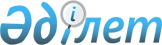 О проведении приписки граждан к призывному участку отдела по делам обороны Жамбылского района
					
			Утративший силу
			
			
		
					Решение акима Жамбылского района Северо-Казахстанской области от 10 января 2010 года N 1. Зарегистрировано Управлением юстиции Жамбылского района Северо-Казахстанской области 18 января 2010 года N 13-7-118. Утратило силу в связи с истечением срока действия (письмо аппарата акима Жамбылского района Северо-Казахстанской области от 22 мая 2012 года N 02-05-1.4-2/328

      Сноска. Утратило силу в связи с истечением срока действия (письмо аппарата акима Жамбылского района Северо-Казахстанской области от 22.05.2012 N 02-05-1.4-2/328      В соответствии с пунктом 3 статьи 17 Закона Республики Казахстан от 8 июля 2005 года № 74 «О воинской обязанности и воинской службе», аким района РЕШИЛ:



      1. Провести в январе-марте 2010 года приписку граждан Республики Казахстан мужского пола 1993 года рождения, а также старших возрастов, ранее не прошедших приписку к призывному участку.



      2. Главному врачу коммунального государственного казенного предприятия «Жамбылская центральная районная больница акимата Северо-Казахстанской области Министерства Здравоохранения Республики Казахстан» (по согласованию):

      назначить врачей-специалистов и лиц среднего медицинского персонала, для медицинского освидетельствования граждан подлежащих приписки;

      выделить в районной больнице места для стационарного обследования граждан подлежащих приписки;

      обеспечить призывной пункт необходимым медицинским инструментом и медикаментами. 



      3. Приписку граждан мужского пола к призывному участку проводить в здании Государственного учреждения «Отдел по делам обороны Жамбылского района».



      4. Акимам сельских округов района обеспечить организованную и своевременную явку на приписку всех граждан мужского пола 1993 года рождения, а также старших возрастов, ранее не прошедших приписку.



      5. Начальнику государственного учреждения «Отдел финансов Жамбылского района» расходы, связанные с выполнением указанных мероприятий, осуществлять за счет бюджетных средств. 



      6. Контроль за исполнением настоящего решения возложить на заместителя акима района по социальным вопросам. 



      7. Настоящее решение акима района вводится в действие по истечению десяти календарных дней после дня его первого официального опубликования.      Аким района                                С. Ибраев      Согласованно:

      Главный врач Коммунального

      государственного казенного

      предприятия «Жамбылская

      центральная районная больница акимата

      Северо-Казахстанской области

      Министерства Здравоохранения

      Республики Казахстан»                      Е. Мусетаев      Начальник Государственного

      учреждения «Отдел по делам

      обороны Жамбылского района»                М. Аскаров
					© 2012. РГП на ПХВ «Институт законодательства и правовой информации Республики Казахстан» Министерства юстиции Республики Казахстан
				